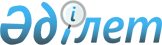 О внесении изменений в постановление акимата Железинского района от 17 июня 2009 года N 172/5 "Об организации дополнительных мер по социальной защите молодежи - выпускников учебных заведений начального, среднего и высшего профессионального образования"
					
			Утративший силу
			
			
		
					Постановление акимата Железинского района Павлодарской области от 27 июля 2011 года N 258/8. Зарегистрировано Департаментом юстиции Павлодарской области 11 августа N 12-6-115. Утратило силу постановлением акимата Железинского района Павлодарской области от 22 мая 2012 года N 194/5      Сноска. Утратило силу постановлением акимата Железинского района Павлодарской области от 22.05.2012 N 194/5.

      В соответствии с подпунктом 14) пункта 1 статьи 31 Закона Республики Казахстан от 23 января 2001 года "О местном государственном управлении и самоуправлении в Республике Казахстан", подпунктом 5-7) статьи 7 Закона Республики Казахстан от 23 января 2001 года "О занятости населения", акимат района ПОСТАНОВЛЯЕТ:



      1. Внести в постановление акимата Железинского района от 17 июня 2009 года N 172/5 "Об организации дополнительных мер по социальной защите молодежи-выпускников учебных заведений начального, среднего и высшего профессионального образования" )зарегистрированное в Реестре государственной регистрации нормативных правовых актов за N 12-6-74, опубликованное в районной газете "Родные просторы" 27 июня 2009 года N 26) следующие изменения:



      в пункте 5 указанного постановления:

      цифры "20000" заменить цифрами "26000";

      слова "(двадцать тысяч)" заменить словами "(двадцать шесть тысяч)".



      2. Настоящее постановление вводится в действие по истечении десяти календарных дней после дня его первого официального опубликования и распространяется на правоотношения, возникшие с 1 июля 2011 года.      Исполняющий обязанности

      акима района                               Б. Аужанов
					© 2012. РГП на ПХВ «Институт законодательства и правовой информации Республики Казахстан» Министерства юстиции Республики Казахстан
				